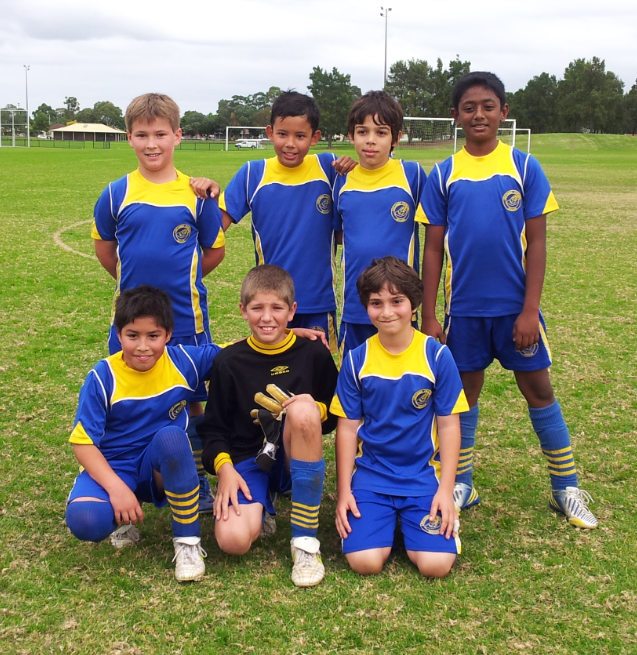 	2013 U12 Gold six a side winners